Anmeldung der Eltern zur kostenlosen Teilnahme an einem Angebot der Familienbildung für Familien in besonderen Lebenssituationen im Rahmen von 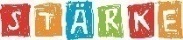 zum Verbleib beim Familienbildungsträger -Name/n der Teilnehmenden:				    					        Straße: 						    					        Postleitzahl, Ort: 					    					        Telefon: 						    					        Ich beabsichtige / Wir beabsichtigen das Angebot mit dem Titel	    			                                                                                       	mit       Erwachsenen zu besuchen.Es beginnt am           und wird von folgendem Familienbildungsträger angebotenName: 						    					        Straße: 	    					        Postleitzahl, Ort:	    					        Situation in der Familie (vom Veranstalter oder von der Familie selbst auszufüllen; Mehrfachnennungen möglich) Einelternfamilien Familien in früher Elternschaft Mehrlingsfamilien Getrenntlebende Familien Familien mit gleichgeschlechtlichen Eltern Familien mit Fluchterfahrung und zugewanderte Familien Familien mit Gewalterfahrung Familien mit kranken oder behinderten Angehörigen andere   			      					 _______________________________________________(Ort, Datum und Unterschrift der Antrag stellenden Person) 